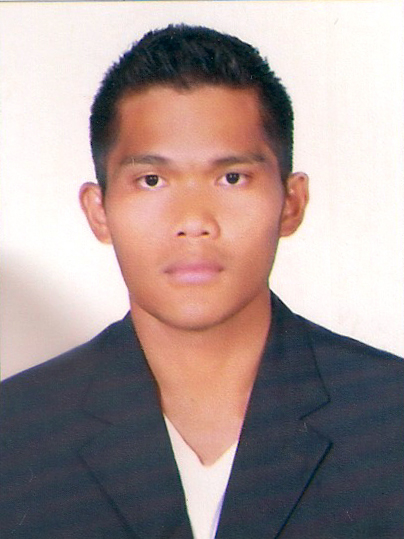                                                     Gulfjobseeker.com CV No:959682                                                    Mobile +971505905010  cvdatabase[@]gulfjobseeker.com                                                 To contact this candidate use this linkhttp://www.gulfjobseeker.com/feedback/contactjs.phpOBJECTIVESeeking a position as a Clinic Nurse, Medical Surgical staff nurse or any related position in a renowned medical organization where my talents and experience will be of used for the benefit of the patients and growth of the industry. SKILLS/QUALIFICATION Excellent decision-making and critical thinking skills. Familiarity with functioning of a patient care unit in accordance with Nursing Department policies and procedures.High attention to detail and excellent organizational skillsExcellent Medical vocabulary and computer skills Computer literate, ability to type 60wpm Immense ability to handle critical and emergency conditions. Team leader with able to create a positive working environment that uplifts patients’ spirits. Excellent communication skills, fluent in English. Extended ability to promote compassion and a therapeutic environment. Knowledge of human behaviour and performance. Ability to actively seek educational opportunities to improve clinical practice and continuing education.Ability to maintain quality-working relationship with peers.EMPLOYMENT Medina General Hospital, Ozamis, Philippines 7200(200 bed capacity tertiary hospital) January 2008 – January 2012 (4 year experience)Staff Nurse - Medical/SurgicalDocumented patient's plan of care using identified nursing diagnoses, expected patient outcomes, and selected nursing interventionsMonitors, record and report symptoms and changes in patient’s condition. Record patients’ medical information and vital signs. Modify patient treatment plans as indicated by patients’ response and conditions. Consult and coordinate with the health care team members and assess, plan, implements and evaluate patient care plans. Educate patients on surgical procedures. Performed clerical and receptionist duties and maintained the physical environment of the area.Managed pain and documented patient's response to nursing and other interventions.Provided preoperative, inter-operative and post-operative care to patients.Direct and supervise less skilled nursing/health care personnel or supervise a particular unit on one shift. Prepare patients for, and assist with, examinations and treatments. Monitor all aspects of patient care, including diet and physical activity.Order, interpret, and evaluate diagnostic tests to identify and assess patients’ condition. Monitored safety and effectiveness of the environment and equipment.Modified plan of care according to evaluation, changes in medical plan of care, and effective and ineffective nursing interventions.Discharged patients and followed up.Assured adherence to strict safety procedures by all staff.Le Meridien Mina Seyahi & Westin Mina Seyahi - DubaiStarwood Hotels and Resorts May 13, 2012 - presentHealth Club – Guest AssistantProviding constant guest services and greeting guests in pool/beach area using guests name during conversation.Promoting a professional image and give full co-operation to all clients with a prompt, caring and helpful attitude. To assist in the delivery of departmental service standards.EDUCATION Misamis University – Philippines Bachelor of Science in Nursing 2003 - 2007 La Salle University – PhilippinesSecondary High school 1999 - 2003